                  Osnovna škola Matije Vlačića Labin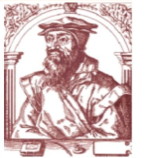 52220  L  A  B  I  N  - Zelenice  4Tel : 052 855-488 ; ravnatelj 854-348e.mail : ured@os-mvlacica-labin.skole.hr                                                          Klasa: 112-01/24-03/8                 Urbroj: 2163-4-9-24-1                 Labin, 21.02.2024. godineOdluka ravnateljice o izboru kandidata temeljem objavljenog Javnog poziva Ravnateljica Osnovne škole Matije Vlačića Labin, prema Javnom pozivu objavljenom dana 24.01.2024. godine, te objavljenom na oglasnoj ploči i web stranicama Hrvatskog zavoda za zapošljavanje kao i web-u Škole, provela je postupak za izbor sukladno zakonskim odredbama.U provedenom postupku ravnateljica Škole je uz prethodnu suglasnost Školskog odbora na sjednici održanoj dana 21.02.2024. godine, donijela Odluku o izboruKATARINE RASPUDIĆ, sss geodetska tehničarka iz Pule, Zoranićeva 23, s boravištem u Labinu, Istarska 14na poslovima pomoćnika u nastavi za učenike s teškoćama u razvoju na određeno vrijeme za šk. godinu 2023./2024.                                                                                                Ravnateljica Škole:                                                                                                Sanja Gregorinić Trumić, prof.